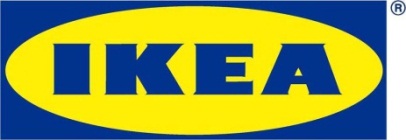 Informacja dla mediów  Warszawa, sierpień 2018 r. SAMMANHANG: piękna oprawa dla twoich kolekcji To prawdziwa gratka dla kolekcjonerów! Seria SAMMANHANG pokazuje nowe oblicze rozwiązań IKEA do przechowywania. To zbiór produktów od najmniejszych pudełek aż po meble, które w idealny sposób wyeksponują kolekcjonowane przez nas przedmioty. Punktem wyjścia do ich stworzenia była chęć znalezienia odpowiedzi na pytanie: jak wydobyć piękno ulubionych rzeczy, nie odciągając od nich uwagi? Kolekcja SAMMANHANG powstała we współpracy z siedmiorgiem wyjątkowych projektantów ma swoją premierę w sierpniu tego roku. Przedmioty opowiadają niepowtarzalną historię ludzi, którzy mieszkają w danym wnętrzu. SAMMANHANG pozwala dostrzec, iż kolekcjonowane przez nas rzeczy to coś więcej niż zwykłe drobiazgi. Osobiste skarby przypominają o ważnych momentach w życiu i dzięki temu potrafią uszczęśliwić – są niczym rozdziały życia. A gdyby prawdziwym trendem stało się  nie posiadanie mniejszej ilości rzeczy, a kolekcjonowanie ich i to  bez  poczucia winy? Recepta na sukces? Sprytne pomysły na przechowywanie, organizację i – przede wszystkim piękną oprawę zbiorów, ich wyróżnienie i eksponowanie.SAMMANHANG to możliwość pokazania IKEA od innej strony. Nieustannie pracujemy nad nowymi metodami na przechowywanie, a teraz, poprzez kolekcję SAMMANHANG, chcemy skupić się również na emocjonalnej stronie kolekcjonowania. Seria pozwala dostrzec, że przechowywane przez nas rzeczy potrafią przywołać miłe wspomnienia, uczucie szczęścia, dumy. Dlaczego mielibyśmy pozbywać się ich z naszego życia? Dzięki kolekcjonowaniu cenna przeszłość kryje się w zakamarkach naszych czterech kątów - mówi James Futcher, Kierownik Artystyczny IKEA.Wśród najoryginalniejszych produktów z kolekcji znajdują się półki ścienne o ciekawych formach, szklane kopuły czy gablotki, np. z pokrywką, dzięki której naszym skarbom niegroźny będzie kurz. Jeśli niektóre przedmioty przeznaczone są jedynie dla naszych oczu, rozwiązaniem jest gablotka, której jeden z boków wykonano z żebrowanego szkła, a drugi z przezroczystego. Można obracać ją według potrzeby, eksponując lub ukrywając jej zawartość. Tych, którzy nawet podczas popołudniowej herbaty czy kawy chcą mieć na oku swoje ulubione przedmioty, urzeknie stolik kawowy. Dzięki umieszczonym po obu stronach przesuwanym szklanym drzwiczkom można łatwo stworzyć kompozycje rzeczy do podziwiania. Nieważne, co kolekcjonujemy – małe kaktusy, buty, pięknie zdobione flakony perfum czy dziwne pamiątki. Dzięki kolekcji SAMMANHANG nic nie ograniczy naszej kreatywności. Wyjątkowa seria to jednak gratka nie tylko dla kolekcjonerów statków czy biżuterii 
– produkty z kolekcji przydadzą się w codziennym życiu. Stojak na ekspozycje okaże się bardzo funkcjonalny, gdy postawimy go np. w przedpokoju, a na nim umieścimy pocztę, kluczyki do auta i monety. Zaś stojak na tacę przyda się w kuchni jako półka do przechowywania przypraw lub w łazience na lakiery do paznokci oraz przybory do robienia makijażu. Wyznaczona przestrzeń na określone przedmioty to doskonały sposób na pozbycie się chaosu we wnętrzach, często spowodowanego przez nieuporządkowane drobiazgi. Metodą na organizację przestrzeni są także pojemniki i pudełka do przechowywania. Te z kolekcji SAMMANHANG zachwycają różnorodnością i niezwykle oryginalnym designem – możemy zdecydować się np. na szklane pojemniki z pokrywkami lub wykonane z siatki, materiału jedynie częściowo eksponującego ich zawartość. Kolekcja SAMMANHANG dostępna jest od sierpnia br. we wszystkich sklepach IKEA 
w Polsce. Seria jest długoterminowa, co oznacza, że wchodzące w jej skład produkty będą obecne w sklepach co najmniej przez sześć miesięcy, do wyczerpania zapasów. Szczegóły na temat nowych produktów znajdują się w ilustrowanych materiałach prasowych.  Nazwa marki IKEA to akronim – skrót utworzony kolejno z pierwszych liter imienia i nazwiska założyciela firmy oraz nazw farmy i parafii, skąd pochodzi (Ingvar Kamprad Elmtaryd Agunnaryd).Wizją IKEA jest tworzenie lepszego codziennego życia dla wielu ludzi. Oferujemy funkcjonalne i dobrze zaprojektowane artykuły wyposażenia domu, które łączą jakość i przystępną cenę. Działamy w zgodzie ze zrównoważonym rozwojem, realizując strategię People & Planet Positive.Grupa IKEA w Polsce posiada obecnie dziesięć sklepów (w drugiej połowie br. otworzy jedenasty w centrum handlowym Blue City) i zarządza pięcioma centrami handlowymi poprzez IKEA  Centres Polska. Zlokalizowane 
w Jarostach k. Piotrkowa Trybunalskiego  Centrum Dystrybucji zaopatruje 23 sklepy IKEA w Europie Środkowej i  Wschodniej. Do Grupy IKEA w Polsce należy również sześć farm wiatrowych,  które zapewniają jej niezależność energetyczną. W roku finansowym 2017 ponad 28 mln osób odwiedziło sklepy IKEA, a strona www.IKEA.pl odnotowała ok. 91 mln wizyt.Dodatkowych informacji udziela:Małgorzata JezierskaSpecjalista ds. PR E-mail: malgorzata.jezierska@ikea.com